Latvijas Universitātes Latvijas vēstures institūta  zinātniskie lasījumi sadarbībā ar Limbažu muzeju un Limbažu Galveno bibliotēkuLimbaži padomju un nacistu okupācijas varu krustpunktā (1941):cerības un vilšanāsLimbažu muzeja teritorijā (Burtnieku ielā 7) 2021. gada 3. jūlijā plkst. 11.00 -17.00Veltīti 1941. gada 4. jūlija Limbažu kaujas 80-gadei un holokaustā nogalināto Limbažu ebreju piemiņaiIevadvārdi:Dr. hist. Uldis Neiburgs (LU Latvijas vēstures institūts)Iļja Ļenskis (Muzejs “Ebreji Latvijā”)Limbažu novada pašvaldības pārstāvisPriekšlasījumi:11.20 Valdis Kuzmins (Latvijas Nacionālā Aizsardzības akadēmija). Vācijas-PSRS kara darbība Ziemeļlatvijā 1941. gada vasarā11.40 Juris Pavlovičs (Limbažu muzejs). Bezvaras periods un okupācijas varu maiņa Valmieras apriņķī 1941. gada jūnijā-jūlijāDiskusija12.20 Jānis Tomaševskis (LU Latvijas vēstures institūts). Limbažu kauja 1941. gada 4./5. jūlijā: iesaistīto pušu sastāva analīze12.40 Dr. hist. Dzintars Ērglis (LU Latvijas vēstures institūts). Pašaizsardzības komandantūras un holokausts Latvijas mazpilsētās 1941. gada vasarā: Limbažu piemērsDiskusija13.20-14.20 Pusdienu pārtraukums14.20 Dr. sc. comm. Didzis Bērziņš (LU Filozofijas un socioloģijas institūts). Holokausta memoriālās vietas Ziemeļlatvijā. Piemiņa un tās izaicinājumi 14.40 Dr. sc. comm. Mārtiņš Kaprāns (LU Latvijas vēstures institūts). Pretošanās un kolaborācija Latvijas Otrā pasaules kara sociālajā atmiņāDiskusija15.30–16.30 Novadpētnieka Ulda Bērziņa un gides Ievas Leimanes ekskursija pa Limbažu kaujas vietām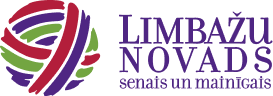 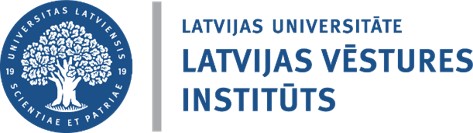 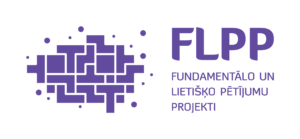 Ar Limbažu novada pašvaldības un Latvijas Zinātnes padomes projekta “Pārvērtējot bezvalstiskumu: Pretošanās un kolaborācija Latvijā Otrā pasaules kara laikā” (lzp-2020/2-0212) atbalstu